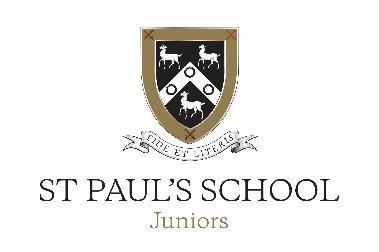 PERSON SPECIFICATIONEssential  A good degree in Science from a recognised university  A passion for Science teaching and the ability to inspire pupils and motivate colleagues  Motivation to work with children and a high regard for their happiness, safety and wellbeing  Initiative, energy and drive  A commitment to the extra-curricular life of the school  The ability to work as part of a team  A keen sense of humour Desirable Qualified teacher status  Experience of teaching Science in a preparatory, middle or senior school Experience of helping to design or modify schemes of work in Science  The ability to teach Games or another curriculum subject at KS2 or KS3